Речевые игры по теме: "Овощи"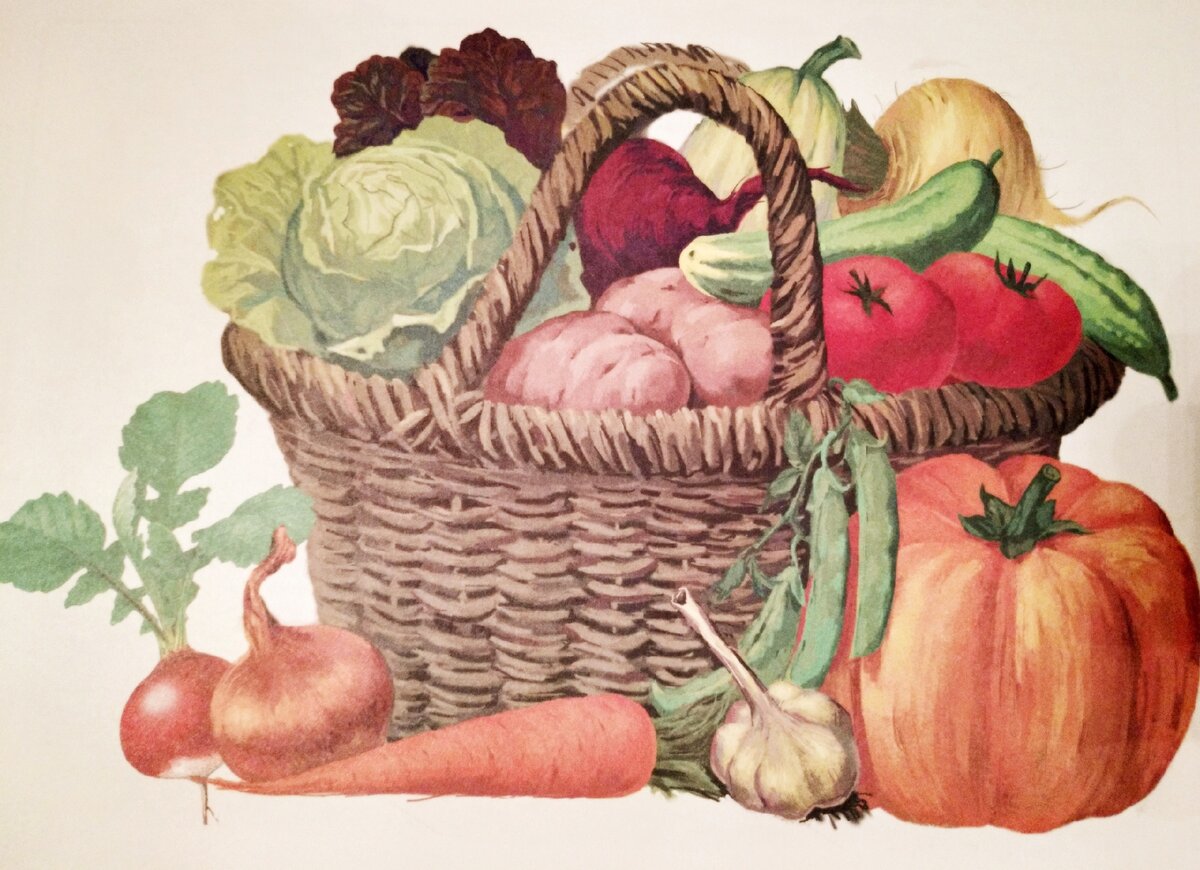 ✅Закрепить в словаре ребёнка обобщающее понятие "овощи". Познакомить его с названиями овощей.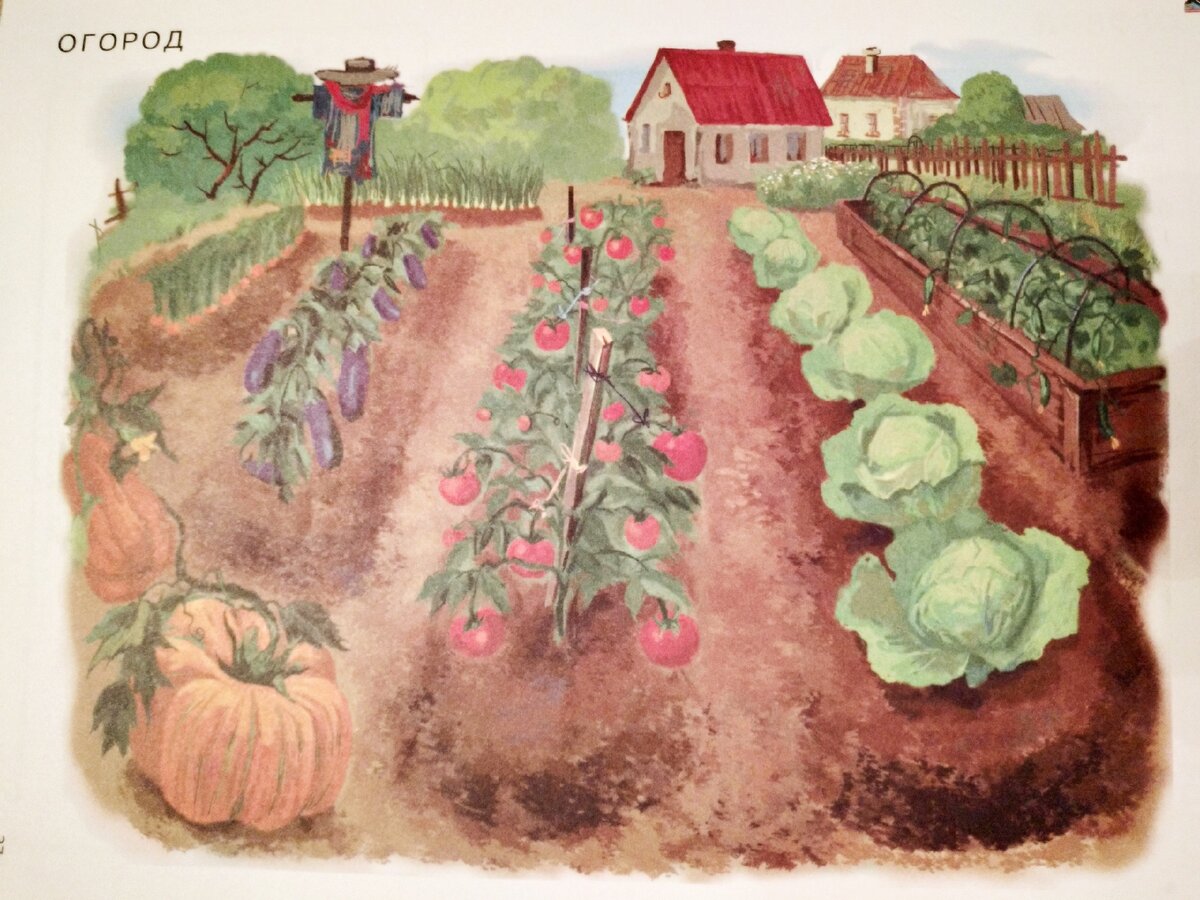 ✅Игра "Жадина". представь, что это твои овощи. Ответь на вопросы: Чей это огурец? (Мой огурец) Чья капуста? (Моя капуста)✅Расскажите ребёнку, что готовят из овощей.✅Игра "Какой сок? Какая запеканка? Какое пюре?"Скажи, как по-другому называется сок (запеканка, пюре) из моркови? (Морковный сок, морковная запеканка, морковное пюре)✅Назови форму каждого овоща по образцу: "Огурец овальный"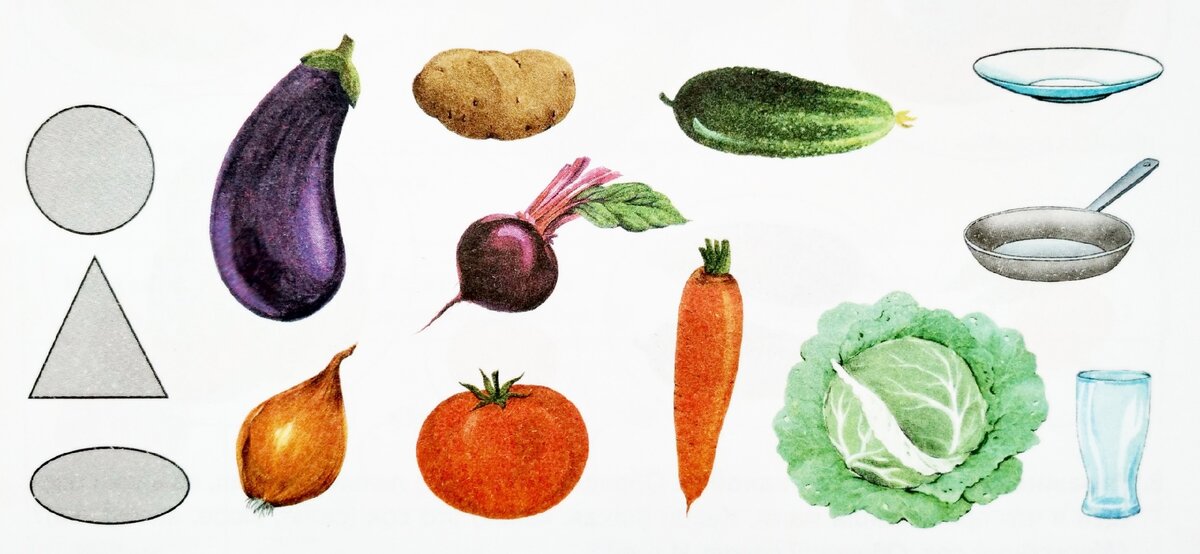 ✅Назови овощи, которые растут на земле, в земле.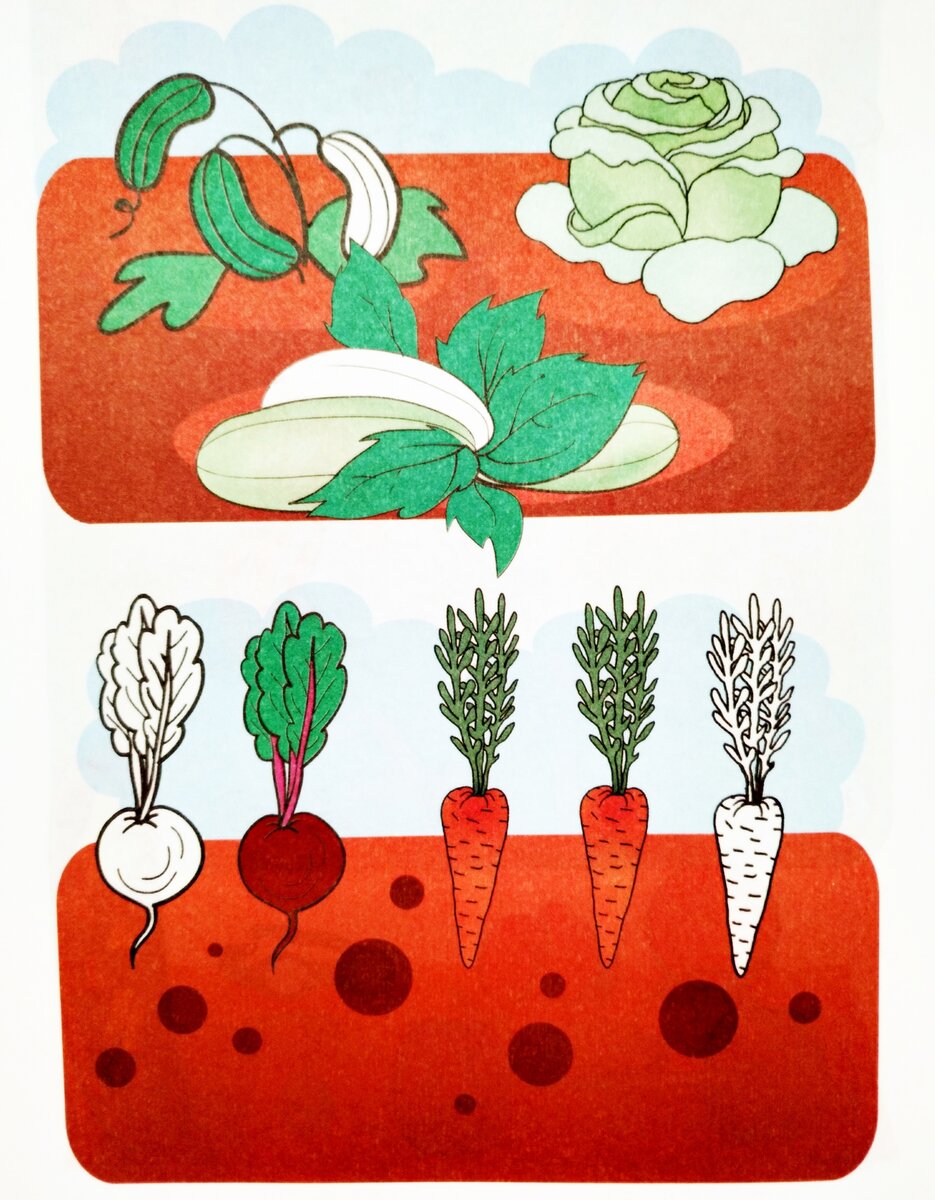 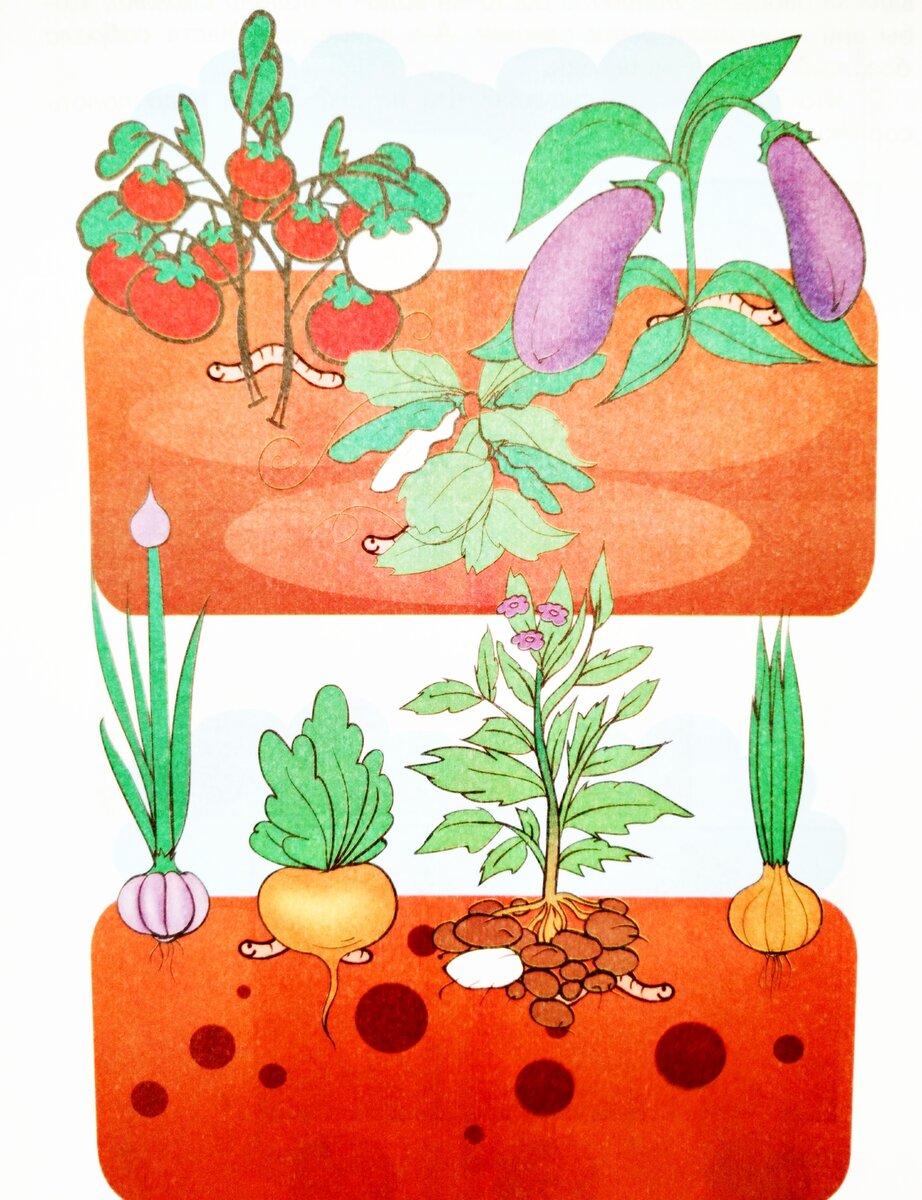 Закрой глаза и вспомни овощи, которые растут на земле, в земле.✅Найди и посчитай всех червячков ⏫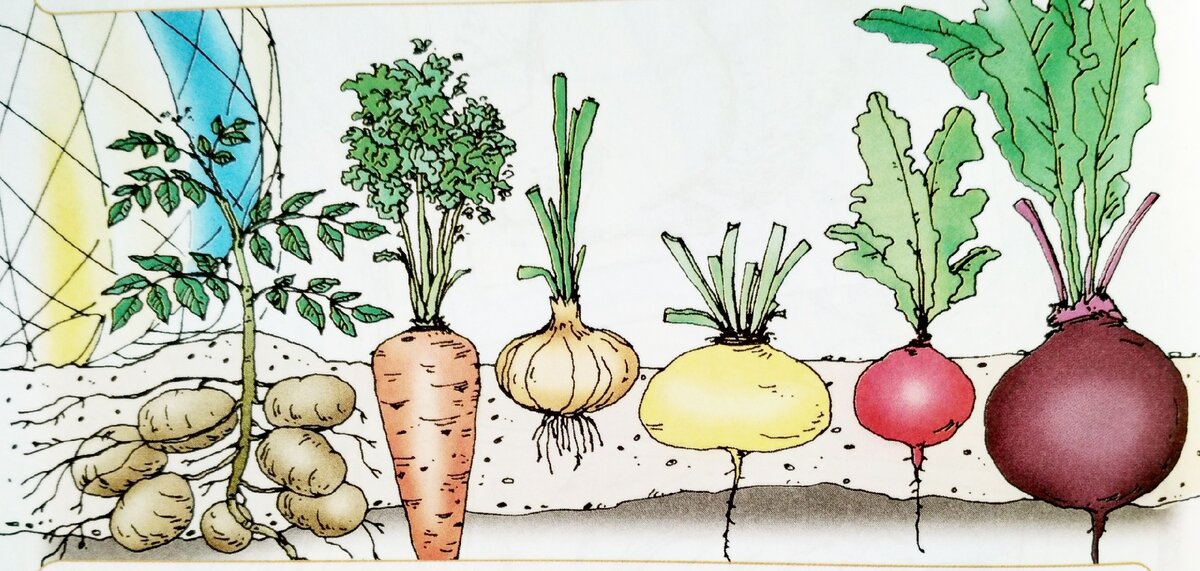 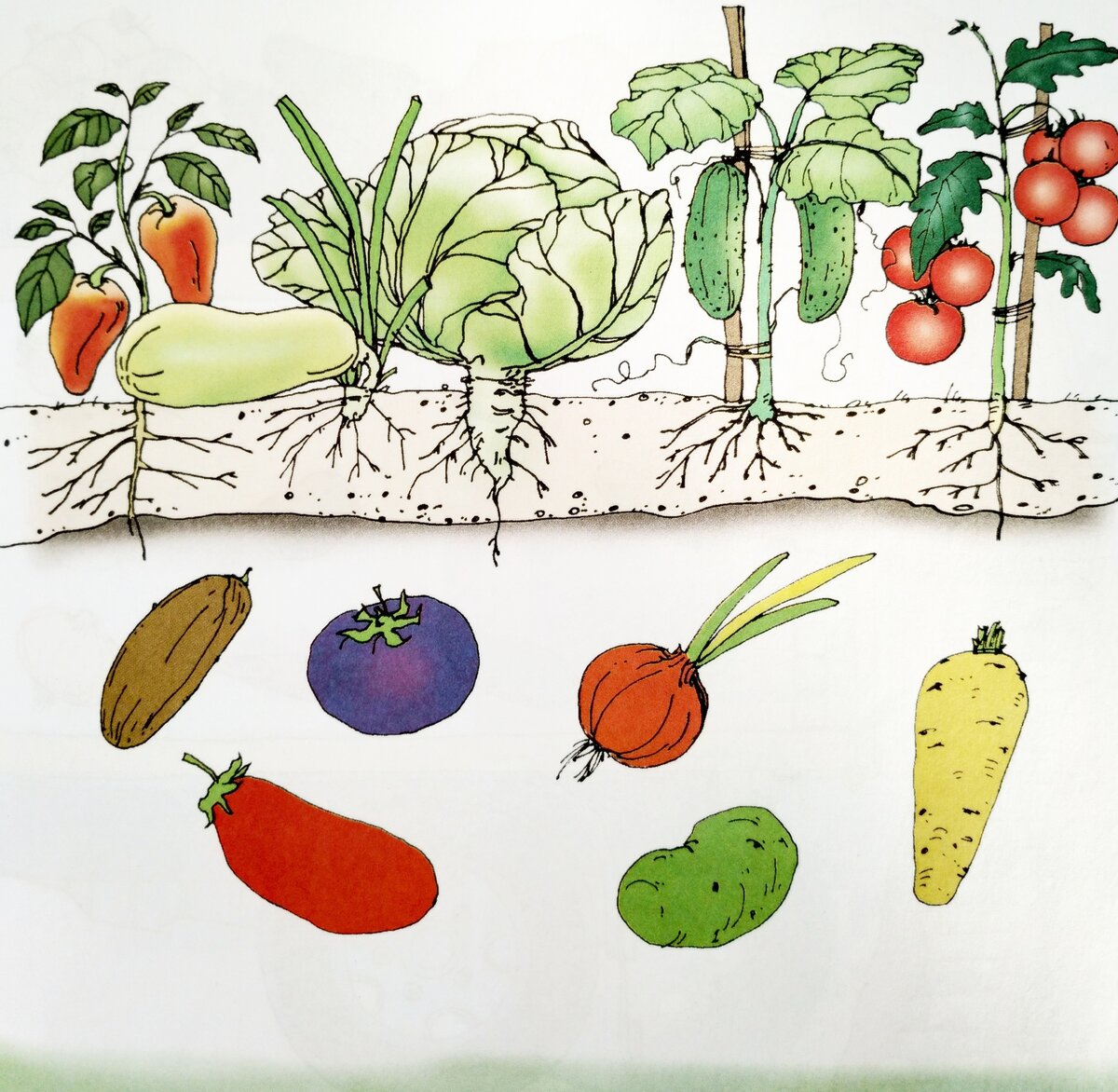 ✅Составь рассказы об овощах по предложенному наглядному плану.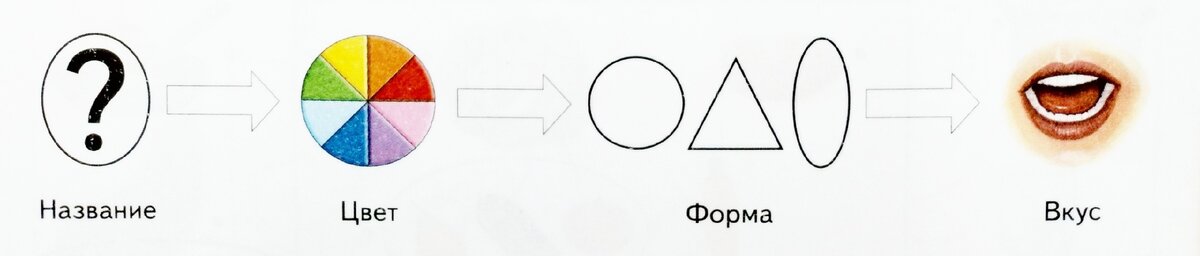 ✅Упражнение "Назови правильно"Задание 1: Покажи где огурец, огурцы и т.д.Задание 2: Взрослый показывает, а ребёнок называет овощи. Образец: "Это помидор. Это помидоры"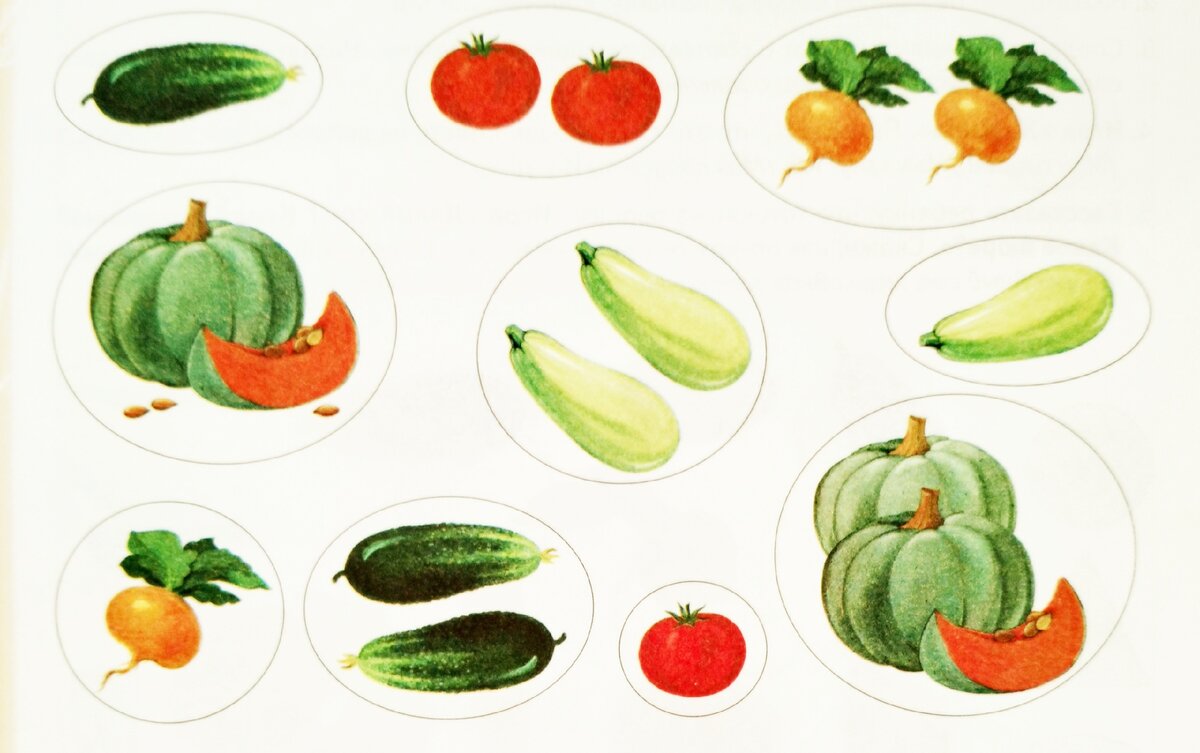 ✅Упражнение "Из чего-какой?" Назови, из каких овощей и что приготовила мама. Какой (какая, какое) это сок (салат, пюре, запеканка)? (Морковный сок. Овощной салат)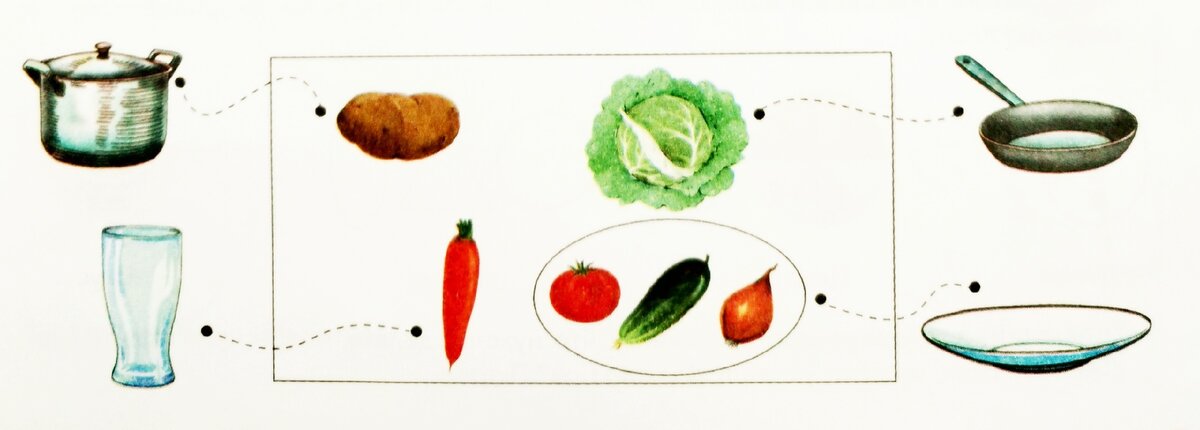 ✅Составь предложения по картинкам.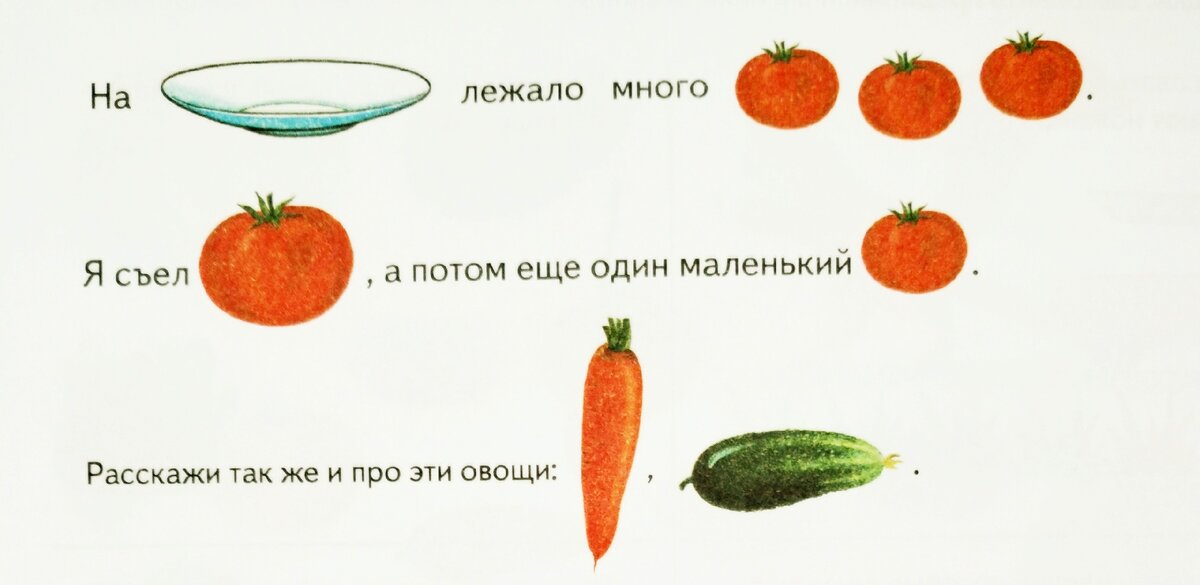 ✅Назови овощи. Составь словосочетания по образцу: "Много помидоров. Маленький помидорчик".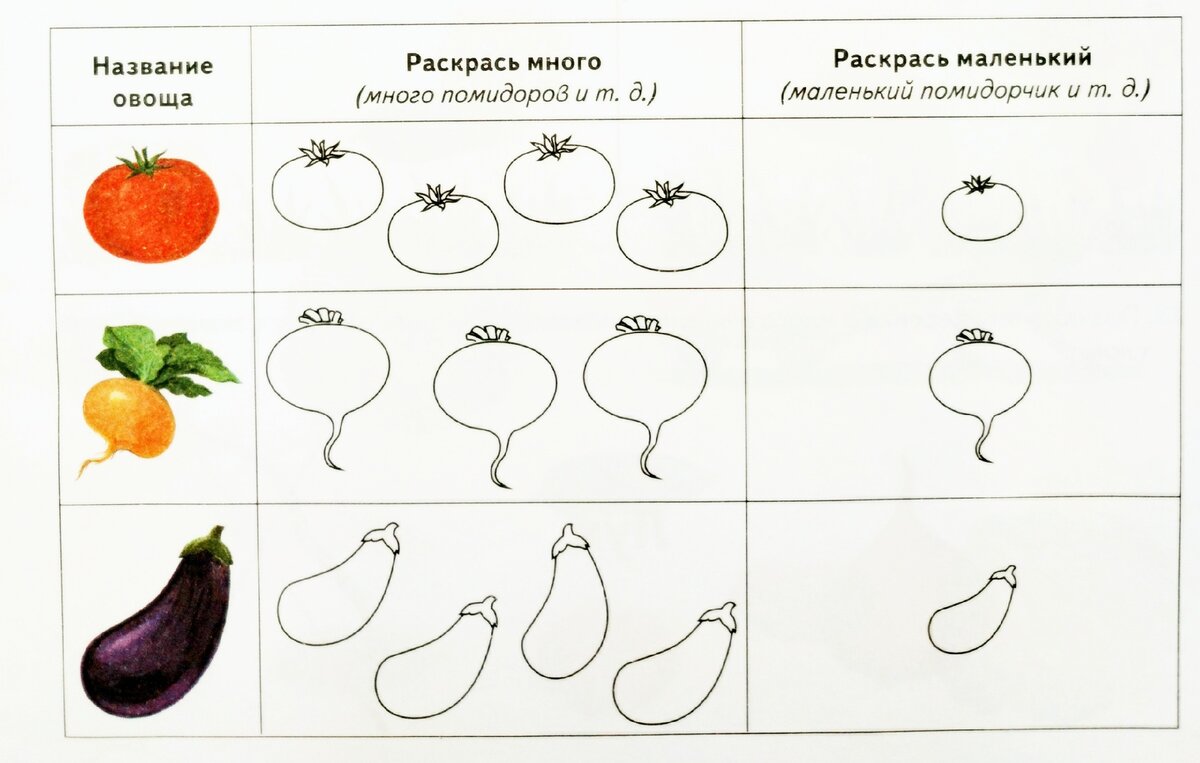 ✅Послушай рассказ, как Настя выращивала овощи.Весной она вскопала землю лопатой, разрыхлила, чтобы земля была мягкая. Затем Настя посадила в землю семена. Целое лето девочка ухаживала за овощами: поливала росточки водой и полола сорняки, чтобы они не мешали расти овощам. а в конце лета Настя собрала богатый урожай морковки.Что девочка делала сначала? Что потом? Зачем надо полоть сорняки?✅Расскажи по картинкам, как девочка выращивала овощи.✅Догадайся, от каких картинок эти кусочки.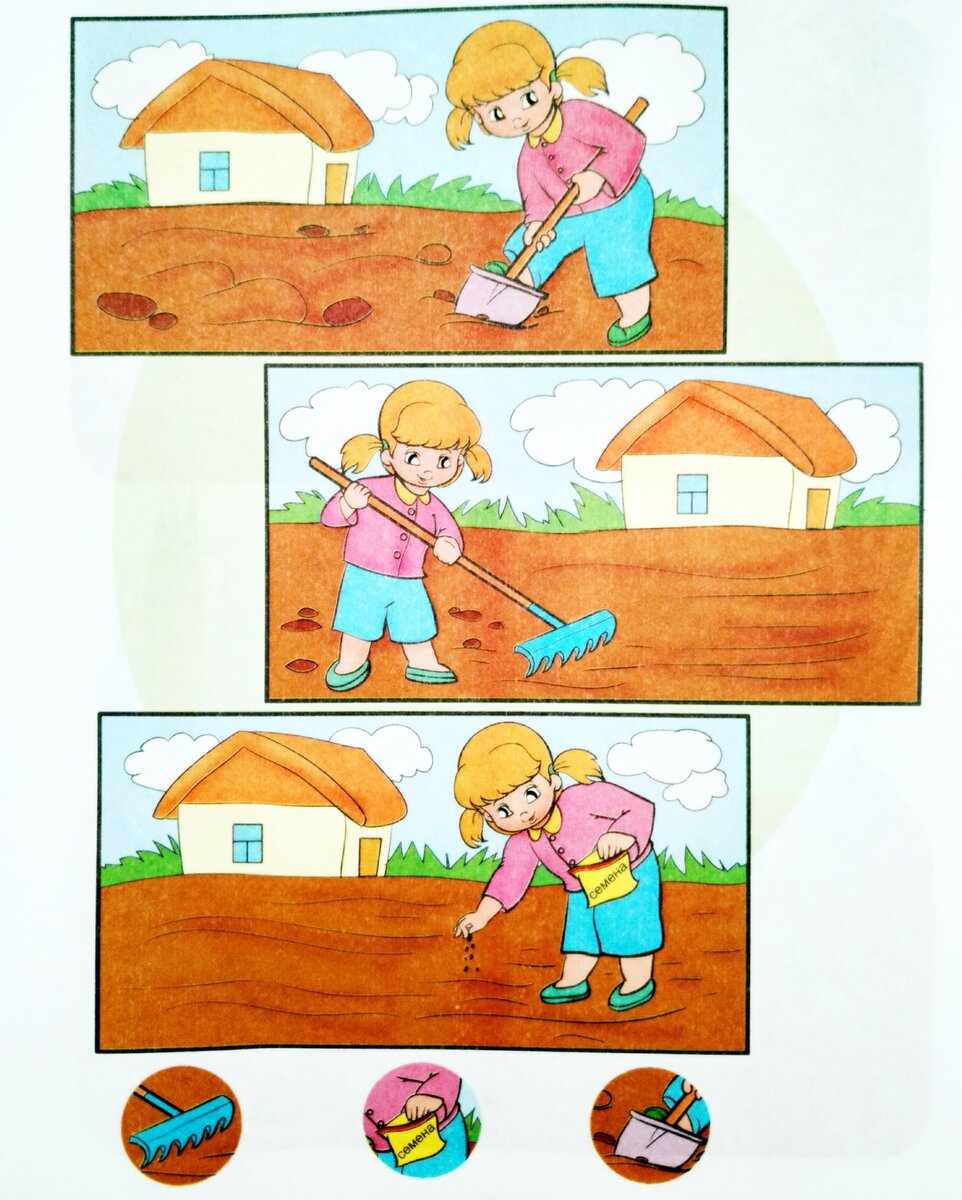 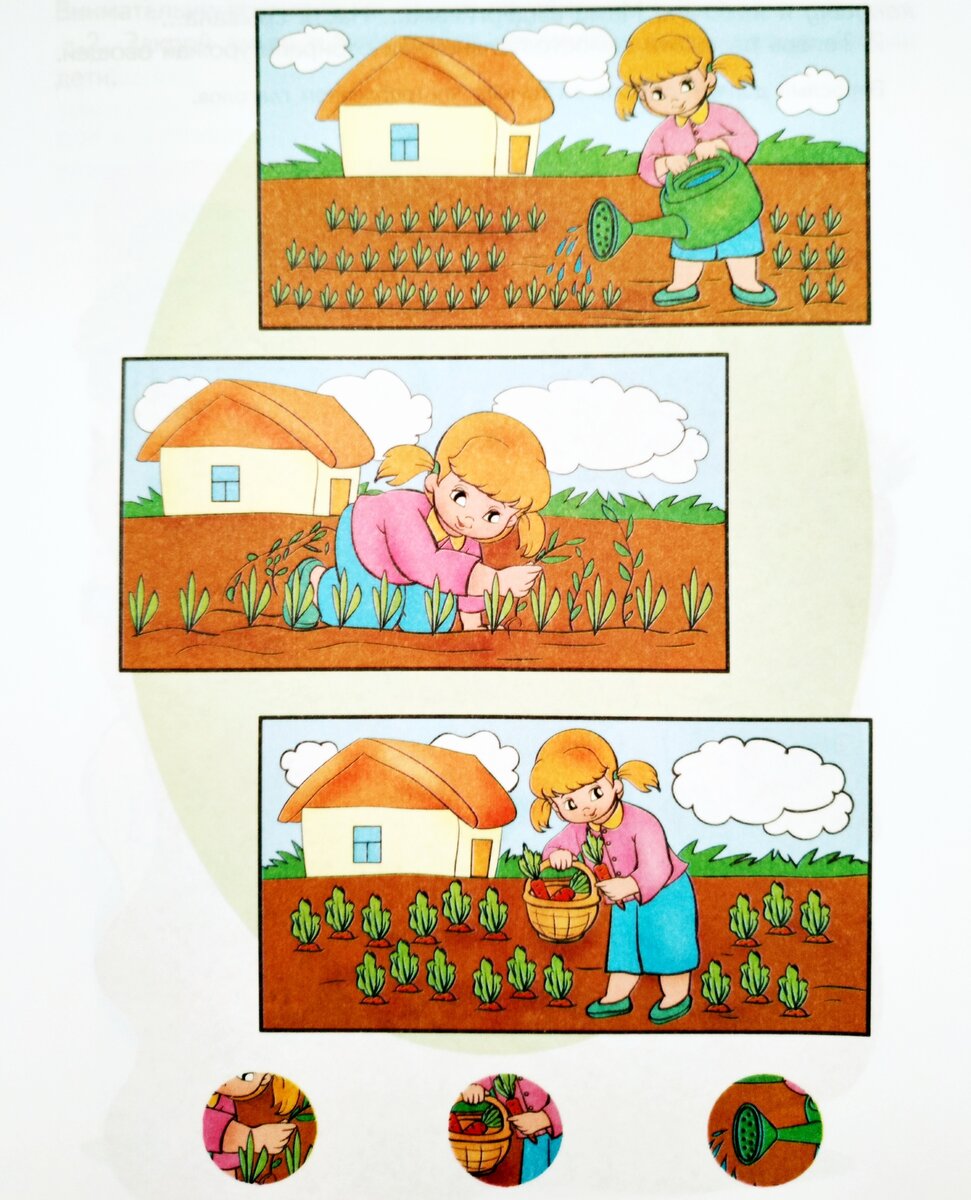 ✅Вся семья приехала на дачу, чтобы собрать овощи, которые они вырастили за лето. Давай вместе расскажем, как они собирали урожай. Папа выкапывал картошку. Дедушка срезал капусту и кабачок. Мама выдёргивала свёклу.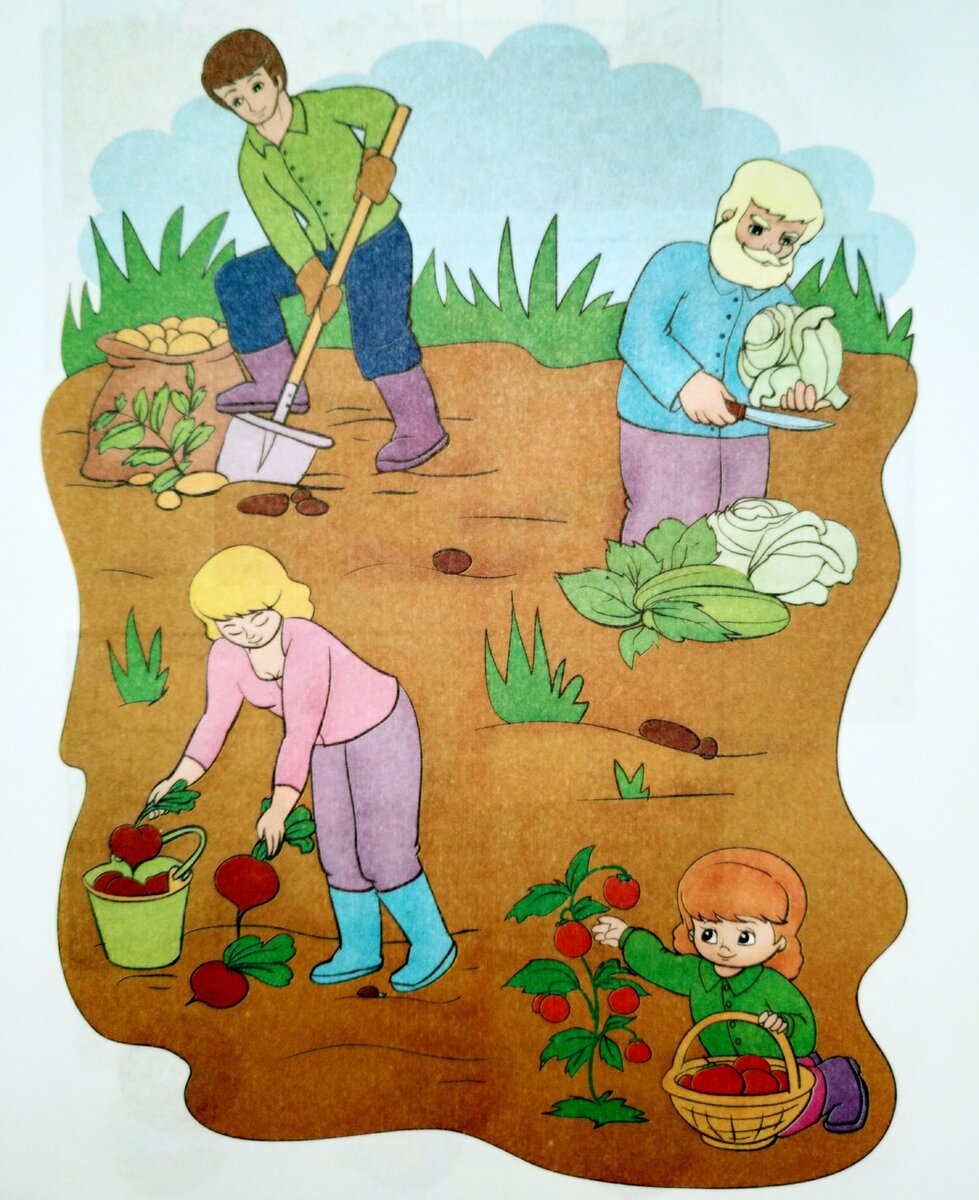 ✅Теперь расскажи самостоятельно, как собирали урожай овощей.✅Расскажите ребёнку, где растут овощи и как их убирают с грядки. ✅Выполнить предложенные ниже задания.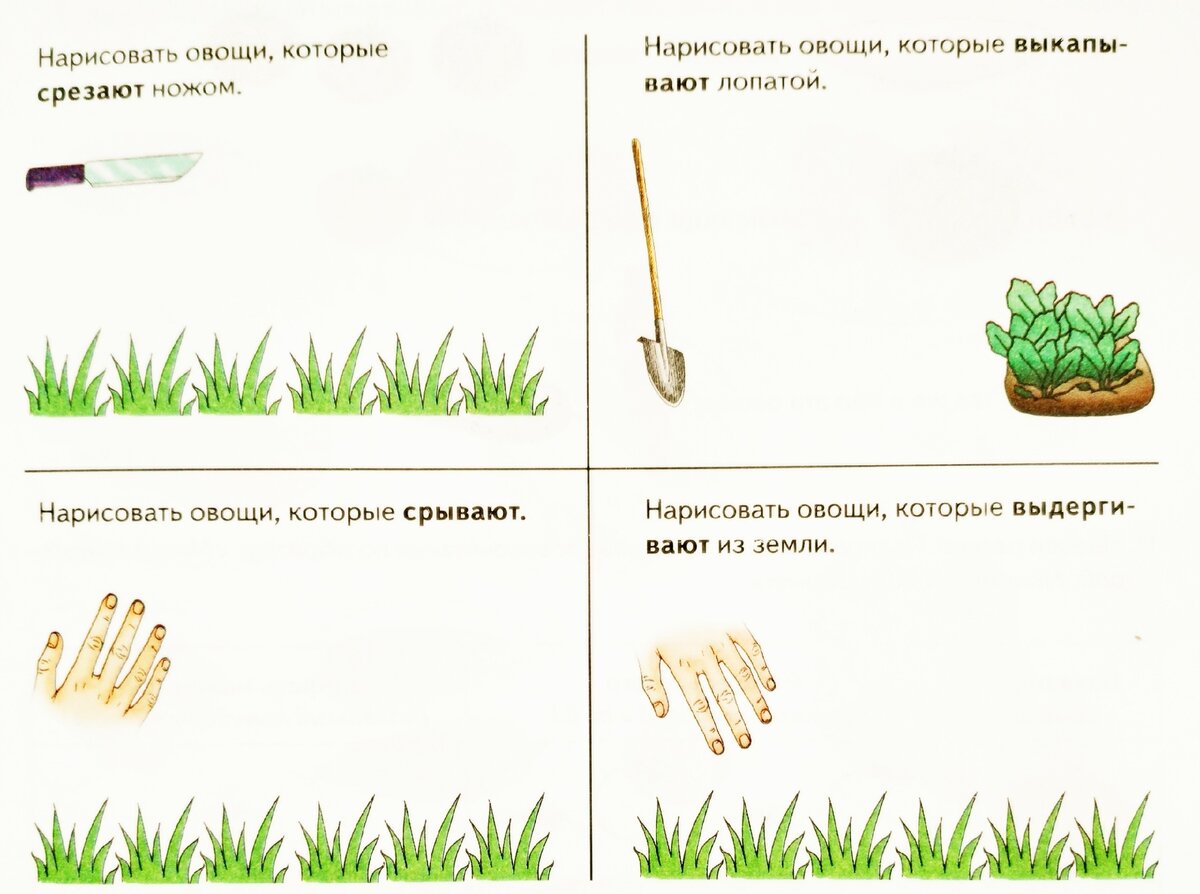 ✅Познакомить ребёнка с многозначными словами, объяснить разницу в значениях этих слов.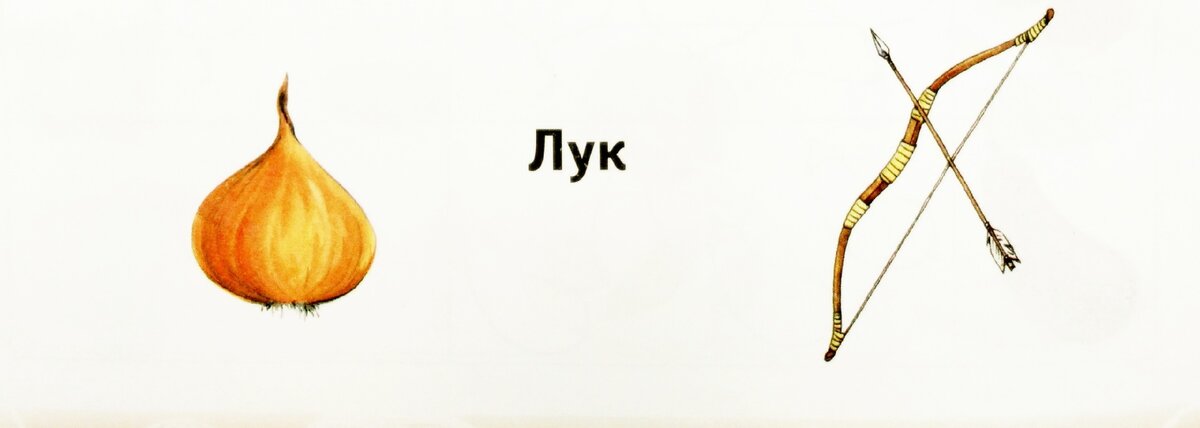 ✅Бабушка попросила Настю и Петю купить в магазине овощи. Чтобы они ничего не забыли, она написала им записки. Помоги детям разобраться, какие овощи им надо купить. ( Например, Пете надо купить 3 моркови, 2 кочана капусты и 3 стручка гороха) Внимательно посмотри на овощи и найди ошибки художника.✅Закрой глаза и постарайся вспомнить, какие овощи купили дети.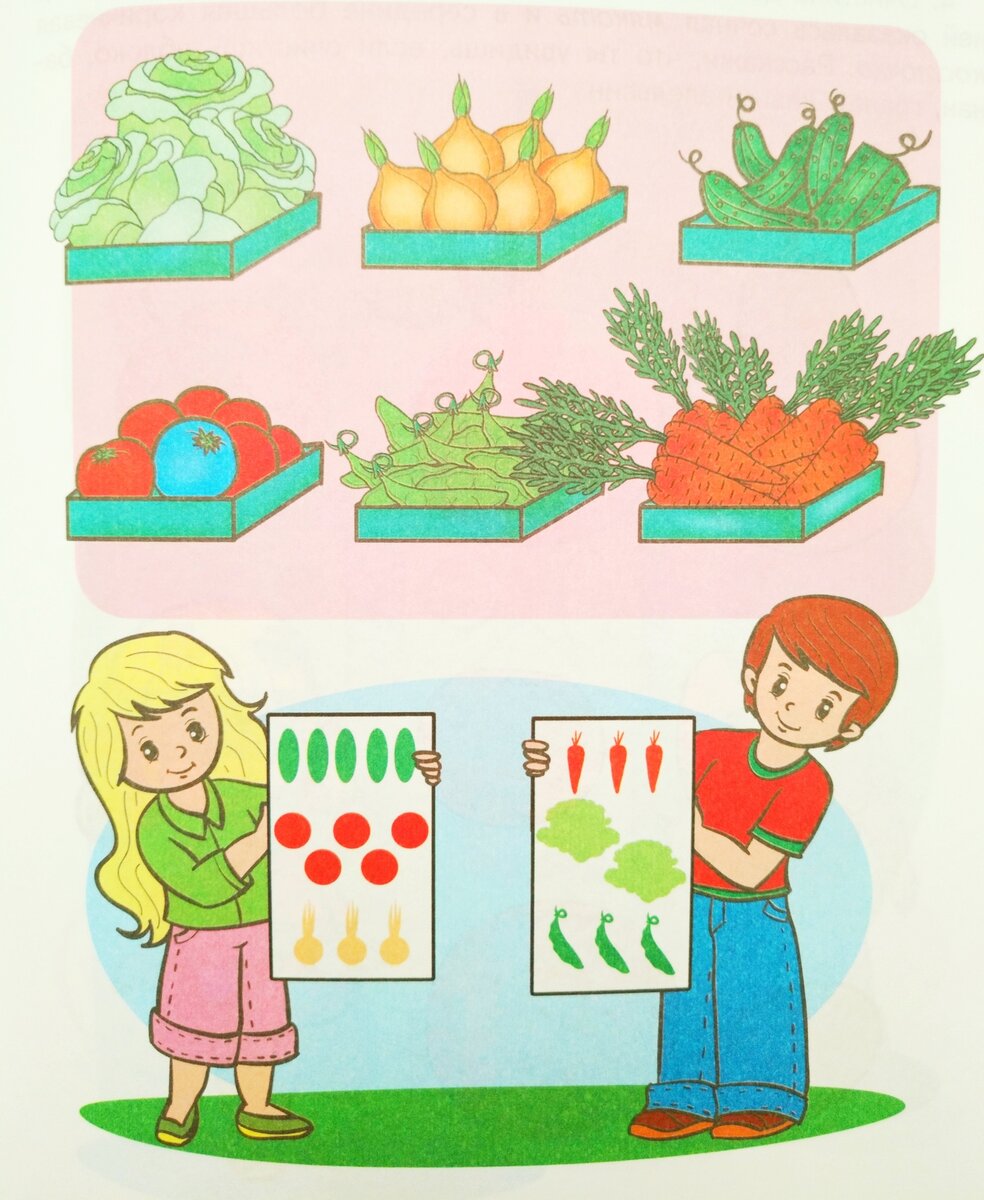 ✅Упражнение "Что купила белочка в магазине".Рассмотри рисунки. Сравни их и назови, что увезла белочка из магазина.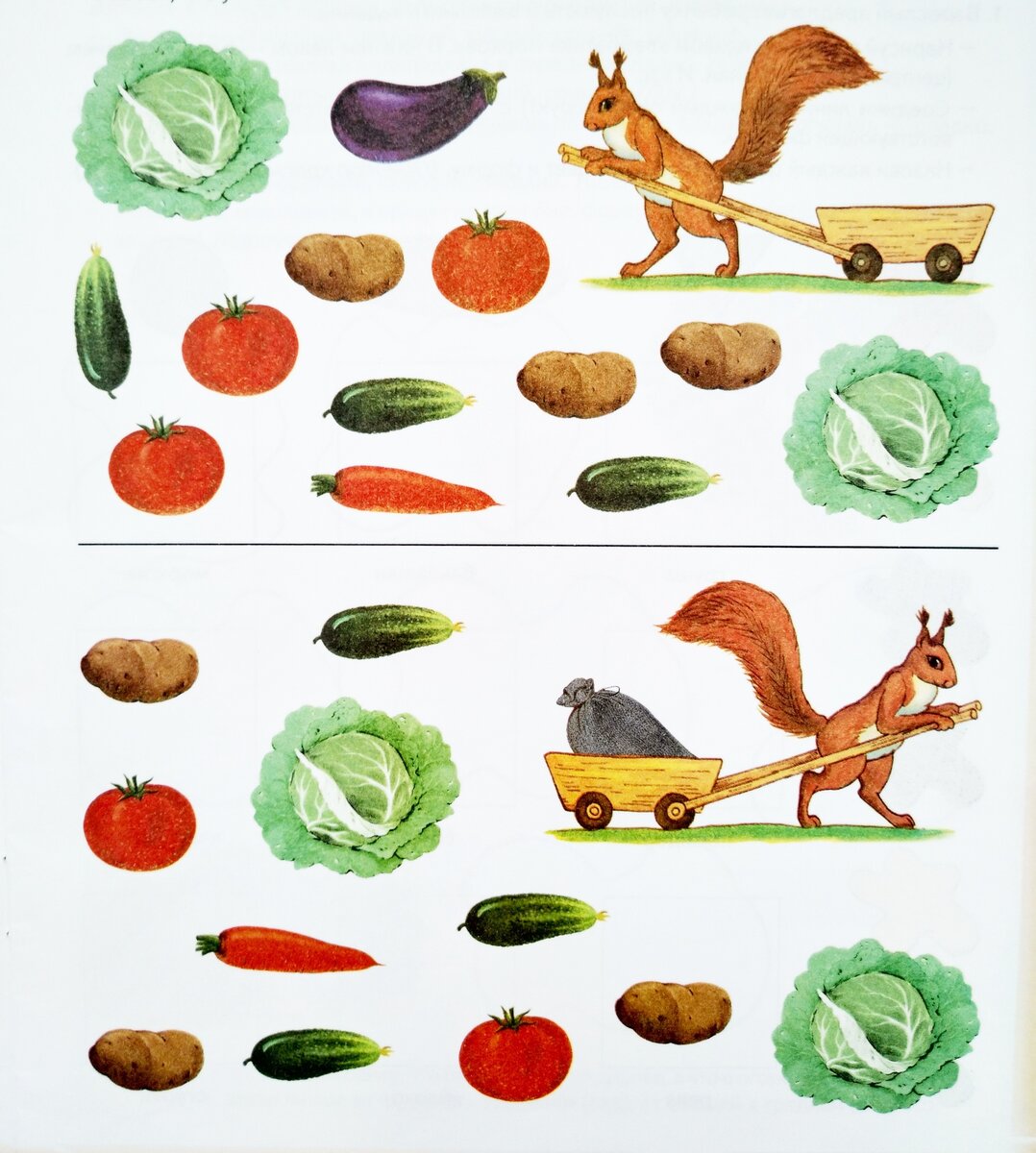 ✅Какие овощи везёт грузовик? Назови ласково овощи.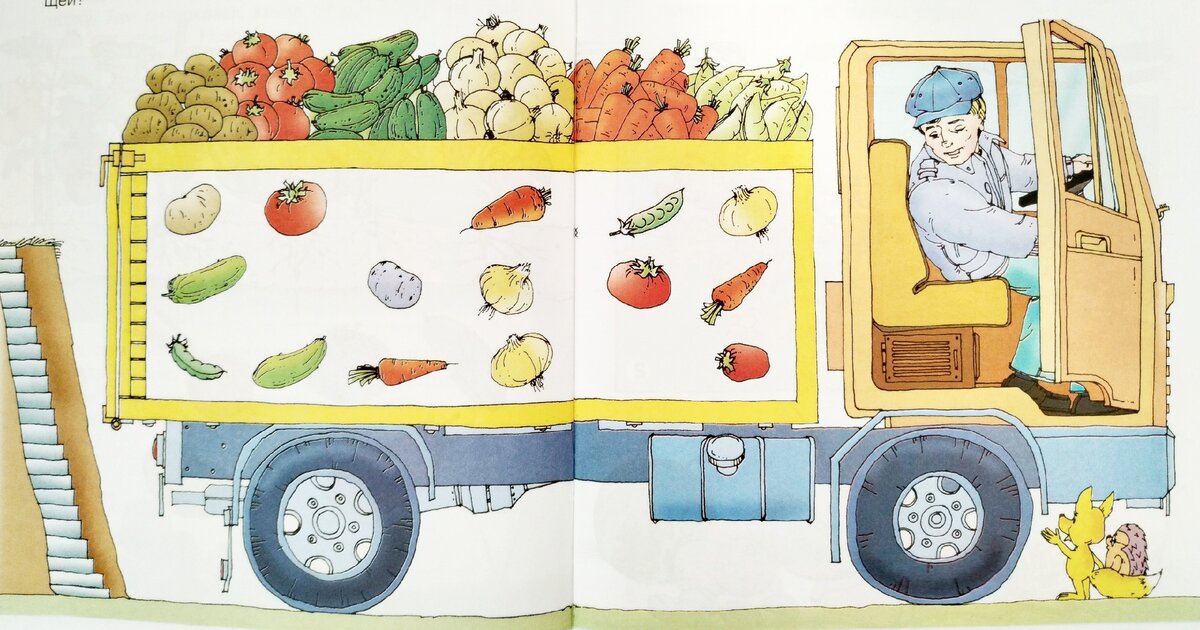 1